Poniedziałek, 20 kwietnia 2020Informatyka kl. 1 SPGruby i chudy smok – zmieniamy wygląd wyrazuJeśli masz dostęp do programu Word lub innego do pisania tekstu, uruchom go i napisz zdanie:Gruby smok Barnaba lubi cukierki, a chudy smok Ignacy lubi banany. Zaznacz słowo Gruby, z paska na górze wybierz ikonkę , zaobserwuj co się stało. 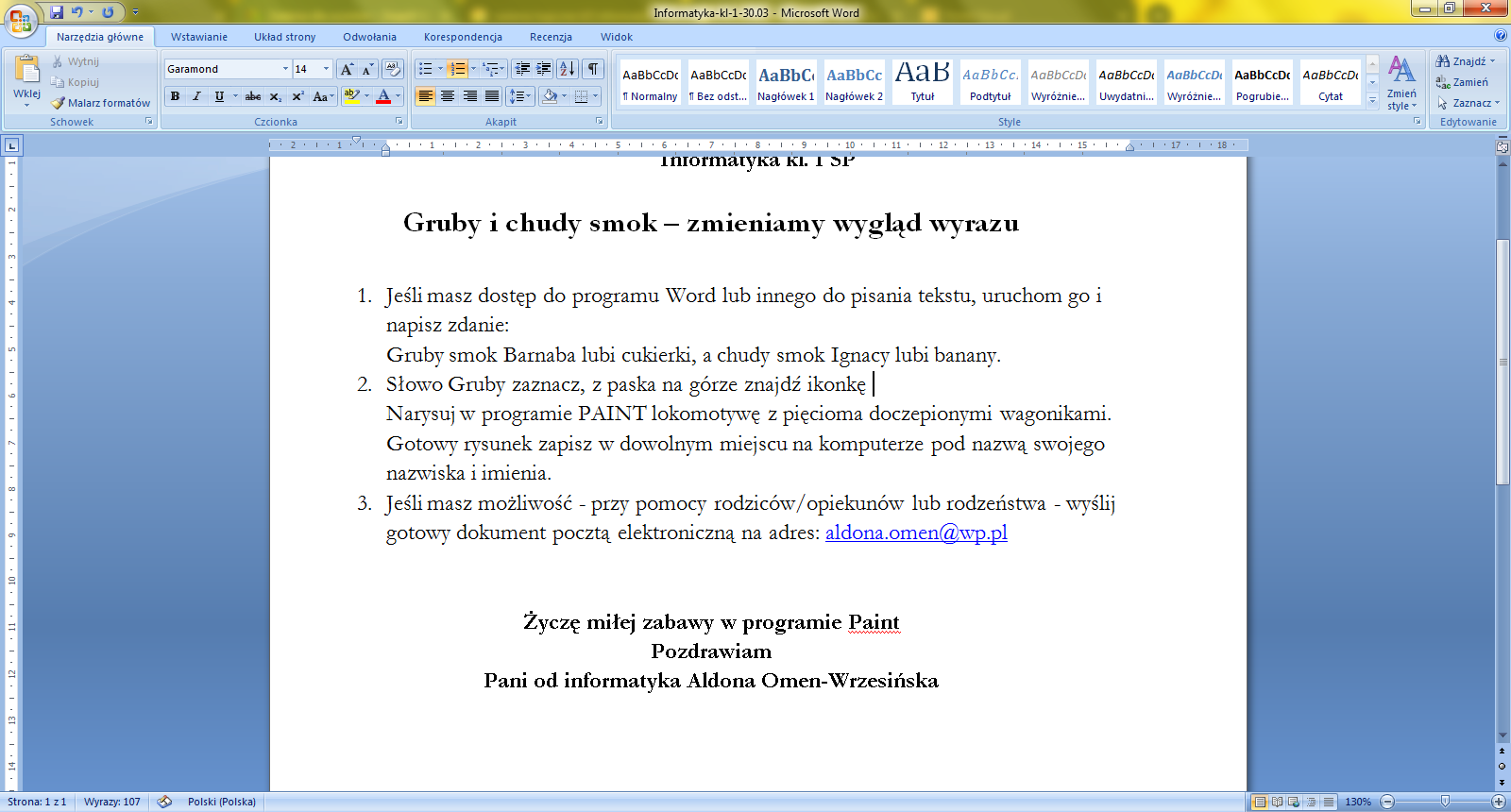 Zaznacz słowo Ignacy, z paska na górze wybierz ikonkę , zaobserwuj co się stało. 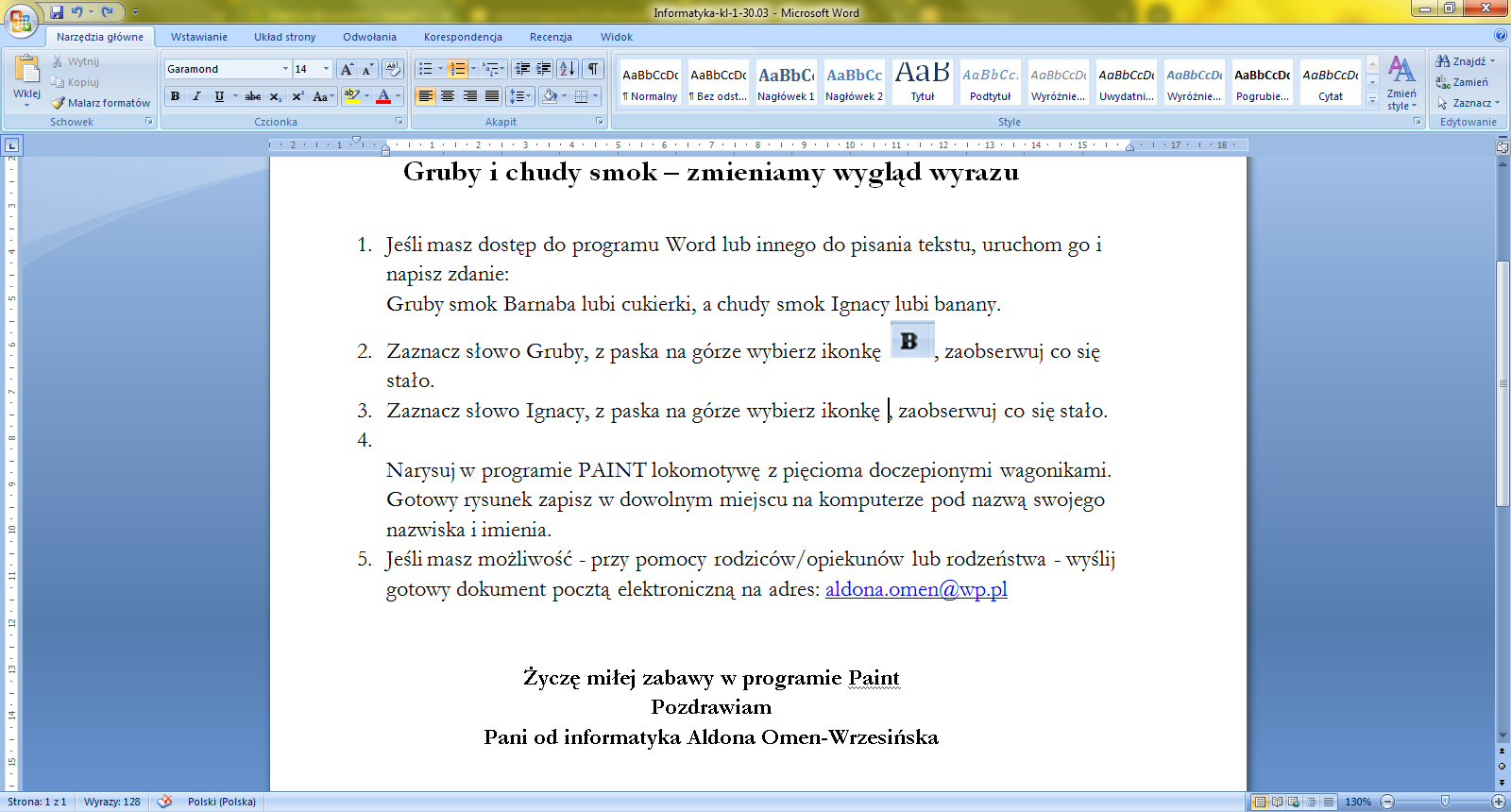 Zaznacz całe zdanie, z paska na górze wybierz , zaobserwuj co się stało. Efekt Twoich działań powinien wyglądać tak: Gruby smok Barnaba lubi cukierki, a chudy smok Ignacy lubi banany. Aby usunąć pogrubienie z wyrazu, ponownie zaznacz ten wyraz, a następnie kliknij ikonę z literą . Postępuj podobnie, gdy chcesz usunąć z wyrazu pochylenie      () lub podkreślenie().Jeśli masz ochotę, możesz wypróbować inne narzędzia, które znajdują się na górze na pasku narzędzi.PozdrawiamAldona Omen-Wrzesińska